Non-Profit OrganizationWorld Haiku Association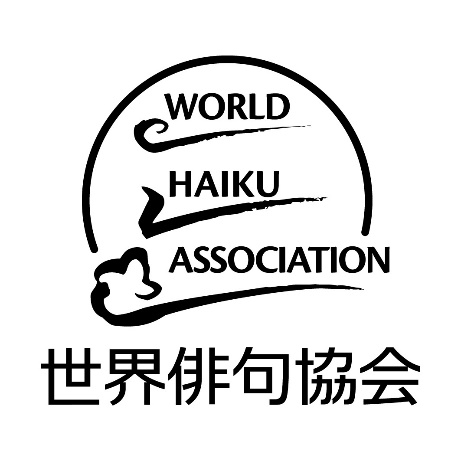 20 March 2020● Finances:Annual membership fee (separate page). World Haiku Association Fund● Officers:Director: Ban’ya Natsuishi (Japan)Treasurer: Sayumi Kamakura (Japan)Auditor: Yoshihiko Furuta (Japan)Website: Kuniharu Shimizu (Japan)General Affair: Hideki Ishikura (Japan)Honoring: Kuniharu Shimizu (Japan) & Ban’ya Natsuishi (Japan)Translation Staff: Jean Antonini (France), Mary Barnet (USA), John Martone (USA), Rikido Tomikawa (Inner Mongolia & Japan), Chikubon (Japan), Hideki Ishikura (Japan), Hashow Hasegawa (Japan), Sayuri Anzai (Japan) & Trần Hữu Hiển (Vietnam), Brendon Kent (UK), David Boyer (USA), Tim Gardiner (UK), etc.Advisors: Casimiro de Brito (Portugal) & Kuniharu Shimizu (Japan)● Honorary Members:Sukehiro Hirakawa (Japan), Ron Riddell (New Zealand), Mohammed Bennis (Morocco), Kornelijus Platelis (Lithuania), Duan Lesan (China), Leons Briedis (Latvia), Judit Vihar (Hungary) & Ram Kumar Panday (Nepal).● Membership:About 200 Members (from 51 countries)● Home office:World Haiku Association Home Officec/o Ban’ya Natsuishi 3-16-11 Tsuruse-nishi, Fujimi, Saitama 354-0026 JapanTel/Fax: +81-49-252-9823 E-mail: haikubanya@mub.biglobe.ne.jp● Official website:http://www.worldhaiku.netContents: About WHA, News, Poetry, Haiga, Criticism, Links, Archive, Movies & Previous WHA Conferences.● Mission:1. To recognize and encourage international standards for excellence in haiku without losing appreciation forlocal and cultural norms.2. To organize and carry out a system of haiku education to appreciate and understand these standards andnorms.3. To provide a forum where poets from many and diverse ethnic, religious, sexual, national, economic andpolitical backgrounds may publish without prejudice or censure.4. To promote haiku in all languages, and translation practices which will further the sharing of haiku, whilerespecting Japanese as the matrix of haiku and acknowledging the use of English as the current international language of haiku.5. To hold meetings, contests, publications and correspondence to create and promote a sense of communitythroughout the whole of the haiku world.6. To act as a resource center, providing books, instruction and resources to communities which are unable togather their own.●Articles:1. To accomplish the Mission of the Association as indicated above, the Association will establish the WorldHaiku Association.2. The Home Office of the World Haiku Association will be located in Japan.3. The top ranking officers of the World Haiku Association will have the title of Director and 3 or fewer will beappointed from Japan, North & South America, Europe and other countries and areas.4. Every two years, the World Haiku Association Conference will be held. Various events concerning WorldHaiku will be held at this Conference.5. Election of Directors and officers of the World Haiku Association will be held at the Conference, and aSteering Committee for The World Haiku Association Conference and Committee Chairman will also beappointed to handle the affairs of the World Haiku Association related to the Conference.6. The annual Membership fees will be established based on the economic conditions of each respectiveMember’s country and will be payable each year.7. If the need arises, the World Haiku Association will have the power to appoint Advisors.8. In order to support the activities of the World Haiku Association, the Association will have the authority topermit the establishment of Branches and Departments in different geographic areas.● Annual Membership Fee (including subscription & submission fee for annual WHApublication of “World Haiku”):Japan: ￥6,000North American: US$35South America: US$15West Europe: €35East Europe / Russia: €13Asia (excluding Japan, Vietnam, India & Nepal): US$10Vietnam & India: US$15Oceania: US$20Africa/Middle East: $US$10● World Haiku Association Account information:Bank of Tokyo-Mitsubishi UFJ (BIC code: BOTKJPJT), Ikebukuro Higashi-guchi Branch (Branchnumber: 173) Account number: 1778074 , Account name: Sekai Haiku Kyokai Kaikei Inui SayumiPayPal Account: sayumikamakura@msf.biglobe.ne.jp●History and activities to date:In 2000, from 1 to 3 September, in Tolmin, Slovenia, the Inaugural World Haiku Association Conferencewas held; 62 persons attended this conference from 11 countries. The main site: Tolmin Mayor’s Conference Room. October 2000: Ginyu Press, in commemoration of the Inaugural World Haiku Association Conference; aninternational haiku anthology, “Transparent Current” published (edited by Ban’ya Natsuishi).21 June 2001: The official website of the World Haiku Association inaugurated: http://www.epiphanous.org/wha/December 2001: Red Moon Press (USA) publishes “A Dozen Tongues 2000” (with editing and translationhelp from the Association). Profits go to The Nature Conservancy.November 2002: New domain name of the association’s official website is acquired: http://www.worldhaiku.net/January 2003: New WHA logo mark created by Kuniharu Shimizu.1 October 2003: “The 2nd World Haiku Association Conference Program ＆ Haiku Anthology”（48 pages in all）published.3-5 October 2003: The 2nd World Haiku Association Conference (WHAC2) held in the 38th Moya of Tenri-kyo, in Tenri City of Nara Prefecture, Japan. Attended by about 100 persons from 13 countries.October 2003: Scenes from the 2nd World Haiku Association Conference carried on NHK world TV and NHK Satellite 1 (“Weekend Japanology”).2004: Monthy WHA haiga contest begins to be held on official website. Judge: Kuniharu Shimizu.November 2004: Annual publication “World Haiku 2005: No. 1” (multilingual, 272 pages in all, Nishida-shoten, Japan) published.April 2005: The 1st WHA Japan Conference held in My Space Shinjuku-kuyakusho-yokoten in Tokyo.May 2005: WHA Junior Haiku Contest 2005 held.15-18 July 2005: The 3rd World Haiku Association Conference (WHAC3) held at Sofia and Plovdiv of Bulgaria. Main site in Sofia: EBCC, the site in Plovdiv: Regional Ethnographic Museum Plovdiv. Attended by about 150 persons from13 countries.8-10 December 2005: WHA supports Euro-Japan Poetry Festival in Tokyo.December 2005: Annual publication "World Haiku 2006: No. 2” (multilingual, 220 pages in all, Shichigatsudo, Japan) published.September 2006: Became a Mugen Sekinin Chukan-hojin (a kind of Japanese legal person).January 2007: Annual publication "World Haiku 2007: No. 3” (multilingual, 204 pages in all, Shichigatsudo, Japan) published.April 2007: The 2nd WHA Japan Conference held in Suigetsu Hotel Ohgaiso.September 2007: WHA Junior Haiku Contest 2007 held.14-16 September 2007: The 4th World Haiku Association Conference (WHAC4) held in Tokyo. The sites: Suigetsu Hotel Ohgaiso & Meiji University. Attended by about 270 persons from 12 countires.January 2008: Annual publication "World Haiku 2008: No. 4” (multilingual, 230 pages in all, Shichigatsudo, Japan) published.April 2008: The 3rd WHA Japan Conference held in My Space Shinjuku-kuyakusho-yokoten, in Tokyo.January 2009: Annual publication "World Haiku 2009: No. 5” (multilingual, 198 pages in all, Shichigatsudo, Japan) published.April 2009: The 4th WHA Japan Conference held in Kantokutei of Koishikawa Korakuen Garden, in Tokyo.30 September-5 October 2009: The 20th Druskininkai Poetic Fall & The 5th World Haiku Association Conference (DPF20/WHAC5) held at Druskininkai and Vilnius (European Capital of Culture 2009) of Lithuania. Main sites: Dainava Center in Druskininkai & Lithuanian Writers’ Union Hall in Vilnius. Attended by 121 poets from 21 countries.November 2009: Became Non-Profit Organization.January 2010: Annual publication "World Haiku 2010: No. 6” (multilingual, 220 pages in all, Shichigatsudo, Japan) published.April 2010: The 5th WHA Japan Conference held in Itabashi District Green Hall, in Tokyo.August 2010: WHA supports World Haiku Festival Pecs 2010 in Hungary (Pecs: European Capital of Culture 2010).January 2011: Annual publication "World Haiku 2011: No. 7” (multilingual, 242 pages in all, Shichigatsudo, Japan) published.April 2011: The 6th WHA Japan Conference held in Itabashi District Green Hall, in Tokyo.September 2011: WHA co-holds the 2nd Tokyo Poetry Festival & the 6th World Haiku Association Conference 2011 (TPF2/WHAC6 2011). The site: Meiji University, in Tokyo. Attended by 396 persons from 15 countries.September 2011: In commemoration of TPF2/WHAC6 2011, “World Haiku Association Anthology 2011” (multilingual, 44 pages in all, Shichigatsudo, Japan) published.January 2012: Annual publication "World Haiku 2012: No. 8” (multilingual, 228 pages in all, Shichigatsudo, Japan) published.April 2012: The 7th WHA Japan Conference held in Itabashi District Green Hall, in Tokyo.August 2012: The 1st World Haiku Seminar held in Itabashi District Green Hall, in Tokyo.March 2013: Annual publication "World Haiku 2013: No. 9” (multilingual, 260 pages in all, Shichigatsudo, Japan) published.April 2013: The 8th WHA Japan Conference and the 2nd World Haiku Seminar held in Itabashi District Green Hall, in Tokyo.September 2013: The 7th World Haiku Association Conference Medellin held in Colombia of South America. Attended by about 100 poets from 5 countries.March 2014: annual publication "World Haiku 2014: No. 10” (multilingual, 256 pages in all, Shichigatsudo, Japan) published.April 2014: The 9th WHA Japan Conference and the 3rd World Haiku Seminar held in Itabashi District Green Hall, in Tokyo.September 2014: WHA supports the 1st Vietnam-Japan Haiku Roundtable held in Hanoi.February 2015: Annual publication "World Haiku 2015: No. 11” (multilingual, 280 pages in all, Shichigatsudo, Japan) published.March 2015: WHA supports the Inauguration of Mongolian Haiku Association held in Ulaan Baatar.April 2015: The 10th WHA Japan Conference and the 4th World Haiku Seminar held in Itabashi District Green Hall, in Tokyo.August 2015: The 8th World Haiku Association Conference Anthology “Limitless Dialogue” (multilingual, 72 pages in all, Shichigatsudo, Japan) published.September 2015: The 8th World Haiku Association Conference held at Meiji University in Tokyo. Attended by about 160 poets from 14 countries.March 2016: Annual publication "World Haiku 2016: No. 12” (multilingual, 244 pages in all, Shichigatsudo, Japan) published.April 2016: The 11th WHA Japan Conference and the 5th World Haiku Seminar held in Itabashi District Green Hall, in Tokyo.April 2017: Annual publication "World Haiku 2017: No. 13” (multilingual, 244 pages in all, Shichigatsudo, Japan) published.April 2017: The 12th WHA Japan Conference and the 6th World Haiku Seminar held in Itabashi District Green Hall, in Tokyo.September 2017: The 9th World Haiku Association Conference held in Parma of Italy. Attended by about 40 poets from 17 countries. MUP published “HAIKU: THE 9TH WORLD HAIKU ASSOCIATION CONFERENCE” (multilingual, 280 pages in all).March 2018: Annual publication "World Haiku 2018 No. 14 (multilingual, 248 pages in all, Shichigatsudo, Japan) published.April 2018: The 13h WHA Japan Conference and the 7th World Haiku Seminar held in Itabashi District Green Hall, in Tokyo.March 2019: Annual publication "World Haiku 2019 No. 15 (multilingual, 256 pages in all, Coal Sack Publishing Company, Japan) published.April 2019: The 14h WHA Japan Conference and the 8th World Haiku Seminar held in Itabashi District Green Hall, in Tokyo.September 2019: Published “World Haiku Conference Anthology 2019”.September 2019: 10th World Haiku Association Conference: 20th Anniversary held in Tokyo. Attended by 214 poets from 15 countries.March 2020: Annual publication "World Haiku 2020 No. 16 (multilingual, 240 pages in all, Ginyu Press, Japan) published.2021: 11th World Haiku Association Conference scheduled in Morocco.